        Администрация муниципального образованиясельское поселение «Деревня Погореловка»  Юхновского района, Калужской области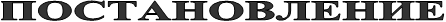            11 января 2022 года							№ 2   Об утверждении плана работы по осуществлению первичного воинского учета на 2023 год  в МО сельское поселение «Деревня Погореловка» Юхновского района, Калужской области      В соответствии с Конституцией Российской Федерации, Федеральными законами 31.05.. № 61-ФЗ «Об обороне», 26.02.. № 31-ФЗ «О мобилизационной подготовке и мобилизации в Российской Федерации»,28.03..   №53-ФЗ «О воинской обязанности и военной службе», 06.10.. №131-ФЗ «Об общих принципах организации местного самоуправления в Российской Федерации», постановлением Правительства Российской Федерации от 27.11.2006 г. «Об утверждении Положения о воинском учете», Устава МО сельское поселение «Деревня Погореловка»  администрации МО сельское поселение «Деревня Погореловка»ПОСТАНОВЛЯЕТ:Утвердить план  работы по осуществлению первичного воинского учета  в МО сельское поселение «Деревня Погореловка» на 2023 г.   Настоящее  постановление  вступает  в   силу   со   дня   его  официального   обнародования на информационном стенде в здании администрации муниципального образования сельское поселение «Деревня Погореловка» и подлежит размещению на официальном сайте администрации муниципального образования сельское поселение «Деревня Погореловка» в сети «Интернет».3. Контроль за исполнением настоящего решения оставляю за собой.Глава администрации МОсельское поселение «Деревня Погореловка»               	       Е.В. СеменоваПланработы по осуществлению первичного воинского учета в МО сельское поселение «Деревня Погореловка» Юхновского района Калужской области на 2023 годВедущий эксперт администрации МО сельское поселение «Деревня Погореловка»                                          Г.М. Копцева                                            «Согласовано»Военный комиссариат Юхновскогои Мосальского районов Калужской области________________   _________  /С.В. Попков/         (воинское звание)                   ( подпись)                          (ФИО)                    « ____» ____________ 20 _____ г.«утверждаю»Глава администрации МОсельское поселение «Деревня Погореловка»                                        ___________      Е.В. Семенова                                              (подпись)                            (ФИО)                           « ____» ____________ 20 _____ г.№п/пНаименование мероприятийСрок выполненияОтветственный за выполнение12341Постановка граждан на первичный воинский учет. Проверка у граждан наличия документов воинского учета и заполнение документов первичного воинского учетав дни обращенияКопцева Г.М.2Своевременно предоставлять в военный комиссариат требуемые документы на призывников (характеристики, справки и т.д.)в дни обращенияКопцева Г.М.3Предоставить списки граждан мужского пола, достигших возраста 15 лет  и 16 лет, Ежегодно Копцева Г.М.4Предоставить списки граждан мужского пола, подлежащих первоначальной постановке на воинский учет  в следующем году ( в 2023 г.)             Ежегодно Копцева Г.М.5Вести четкий учет граждан прибывающих в запасе и знать их количество на каждый населенный пункт МО сельское поселение «Деревня Погореловка»в течение годаКопцева Г.М.6Снятие граждан с первичного воинского учета.Сообщение в военный комиссариат о гражданах, убывших на новое место жительства за пределы муниципального образования без снятия с воинского учетаПо извещению ОВМ МР МВД России «Юхновский»в 2-х недельный срокКопцева Г.М.7Внесение изменений в документы первичного воинского учета сведений о гражданахпостоянноКопцева Г.М.8Предоставление в военный комиссариат тетрадей по обмену информацией и именных списков гражданв 2-х недельный срокКопцева Г.М.9Выявление совместно с органами внутренних дел граждан, проживающих или пребывающих (на срок более трех месяцев) на территории сельского поселения и подлежащих постановке на воинский учетпостоянноКопцева Г.М.10Ведение учета организаций, находящихся на территории сельского поселенияпостоянноКопцева Г.М.11Сверка документов первичного воинского учета с документами воинского учета военного комиссариата Согласно графику свероквоенного комиссариатаКопцева Г.М.12Разъяснение должностным лицам организаций и гражданам их обязанностей по воинскому учету, мобилизационной подготовке и мобилизации, установленных законодательством Российской Федерации, осуществление контроля их исполнения, а также информирование об ответственности за неисполнение указанных обязанностей При посещениигражданами ВУР, проверках организацийКопцева Г.М.13Обновление (замена) документов первичного воинского учетапо мере необходимостиКопцева Г.М.14Изъятие из картотеки документов первичного воинского учета на граждан, подлежащих снятию (исключению) с воинского учета по различным причинамежемесячноКопцева Г.М.15Подготовить к снятию с воинского учета карточки граждан                                                 в конце годаКопцева Г.М.16Представление в военный комиссариат по муниципальному образованию отчет о результатах осуществления первичного воинского учета за текущий годежегодно до 20 декабряКопцева Г.М.ВОЕННО – ПАТРИОТИЧЕСКАЯ РАБОТАВОЕННО – ПАТРИОТИЧЕСКАЯ РАБОТАВОЕННО – ПАТРИОТИЧЕСКАЯ РАБОТАВОЕННО – ПАТРИОТИЧЕСКАЯ РАБОТА1Содержать в надлежащем порядке воинские захоронения в д. Дзержинкав течение годаАдминистрация МО сельское поселение «Деревня Погореловка»2Иметь четкие данные по инвалидам, участникам ВОВ, зарегистрированным на территории МО сельское поселение «Деревня Погореловка», передавать необходимые данные о них в военный комиссариат.в течение годаАдминистрация МО сельское поселение «Деревня Погореловка»3Проведение торжественных митингов около мемориальной доски в д. Погореловка в День Победы, в День скорби и памяти и в годовщину освобождения Калужской области от немецко-фашистских захватчиков9 мая22 июня17 сентября Администрация МО сельское поселение «Деревня Погореловка»